ORGANIZADOR GRÁFICO DE UNIDAD DIDÁCTICA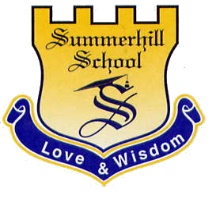 Asignatura:	Competencias Ciudadanas          Unidad N.º:      2                        Grado: SEGUNDOFecha:                 abril 13 del 2021                             Profesor: Diana BustosTÍTULO HILOS CONDUCTORES:TÓPICO GENERATIVO:METAS DE COMPRENSIÓN:¿Qué es un valor?¿Cómo reconocer un mal entendido en un conflicto a nivel escolar?Reconocerá el significado de los valores aplicándolos en su relación con los demás.Comparará un conflicto y un mal entendido dando solución y aplicando los valores aprendidos.DESEMPEÑOS DE COMPRENSIÓNTIEMPOVALORACIÓN CONTINUAVALORACIÓN CONTINUAACCIONES REFLEXIONADASFORMASCRITERIOS DEL ÁREAETAPAEXPLORA-TORIAObservar imágenes donde se identifique el significado de los valores. Socializar las diferencias entre mal entendido y conflicto, por medio de casos presentes en el contexto escolar y la vida cotidiana.Comprender las características de los valores para ponerlos en práctica en el juego de roles.2 SEMANASElaborando mapas mentales con el significado de valores y solución de conflictos.Clasificando imágenes sobre los valores, partiendo de la lectura de casos e infografías. AVANCE DE PROYECTORecortando y pegando los elementos del oso de los valores que encontraran en la guía. Histórico – culturales ETAPAGUIADAAnalizar las diferencias entre mal entendido y conflicto, de acuerdo a situaciones del día a día. Socializar   las características de los valores para ser aplicados en el contexto escolar y la vida cotidiana.4 SEMANASReconociendo las características de los valores a partir de relatos de la vida real.Analizando los relatos sobre las diferencias entre un mal entendido y un conflicto, a partir de una noticia actualFormulando una serie de interrogantes a partir de las imágenes observadas sobre los valores y su relación con la solución de pequeños conflictos en diferentes contextos (colegio, parque, casa)AVANCE DE PROYECTOOrganizando las siluetas con los valores que los caracterizan y así formar el panal de los valores para el oso..Histórico- culturalesPROYECTODE SÍNTESISEL OSO DE LOS VALORESPresentar mediante las siluetas de las canastas de miel, cada uno de los valores que los caracterizan y de esta forma escribir el mensaje reflexivo sobre la sana convivencia. 2 SEMANASProyecto de síntesis: Los estudiantes irán escribiendo en la silueta de las canastas de miel el valor que ponen en práctica para fortalecer la sana convivencia y de esta manera irán formando el panal de los valores para el oso.Espacio-ambientales